Кронштейн монтажный универсальный NBLB-B204W для камер 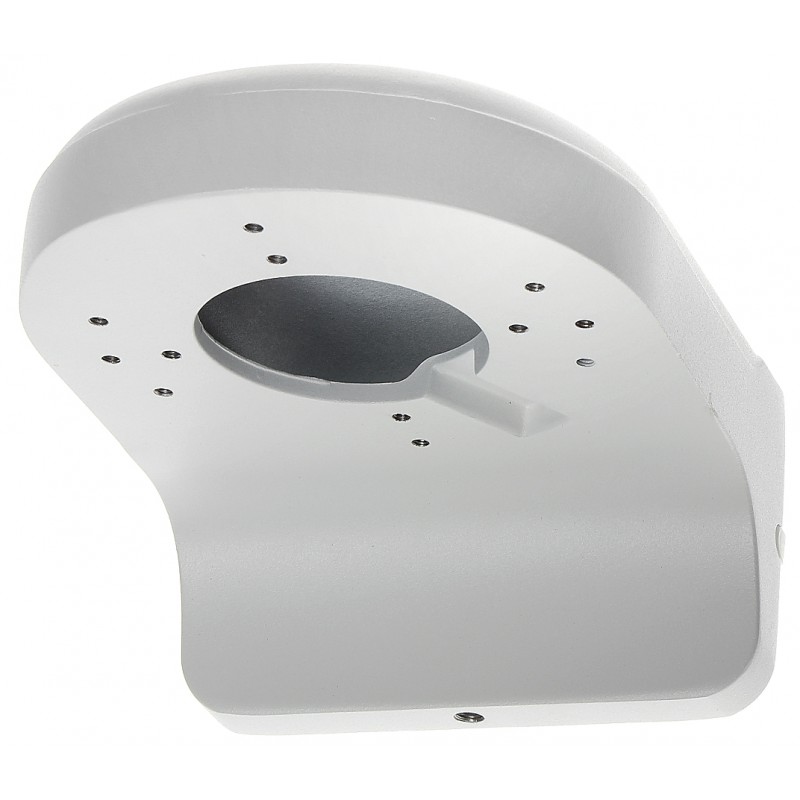 Комплект поставки Кронштейн монтажный универсальный Nobelic NBLB-B204WКомплект крепежа прилагаемыйТехнические характеристики Внешний вид кронштейна NBLB-B204WВид спередиВид сбоку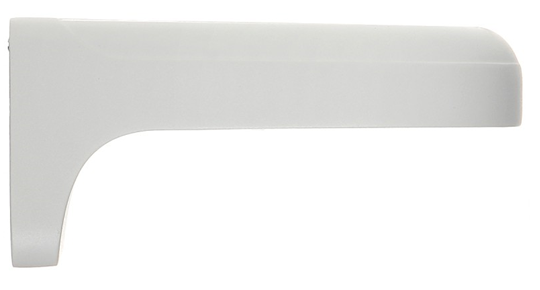 Вид сзади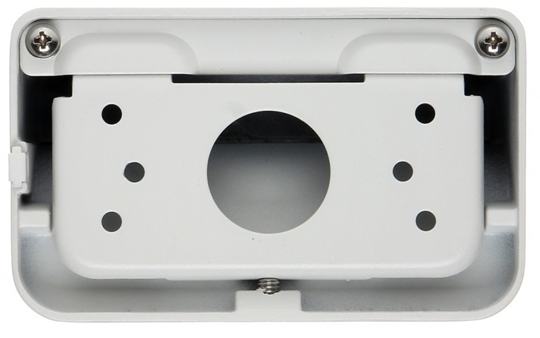 4. Монтажный комплект прилагаемый (4 самореза, 4 дюбеля, 3 болта, ключ шестигранный)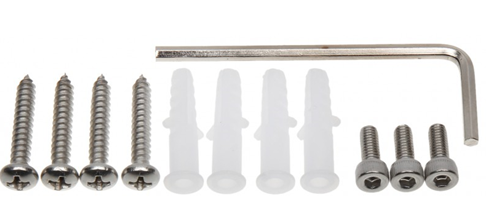 Габариты (мм)Размеры (ширина, высота, положение монтажных отверстий)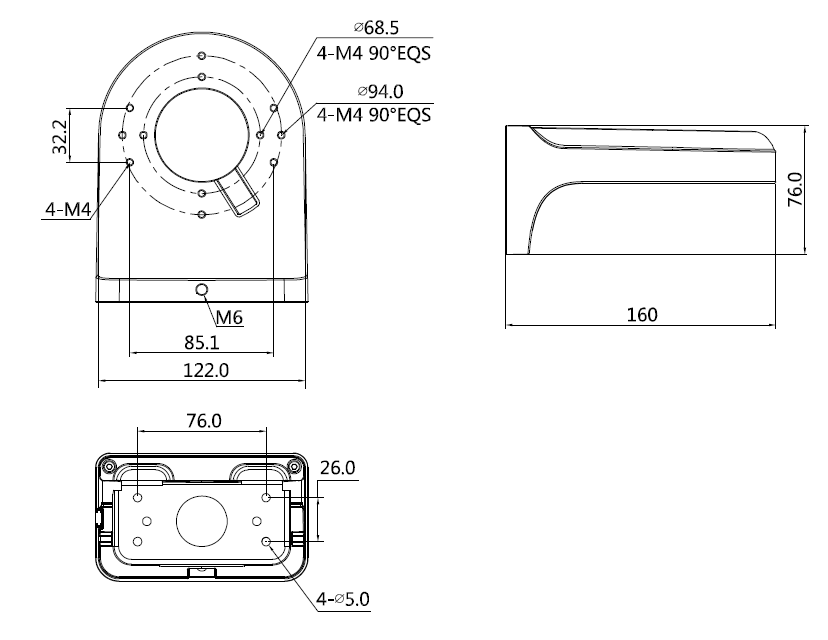 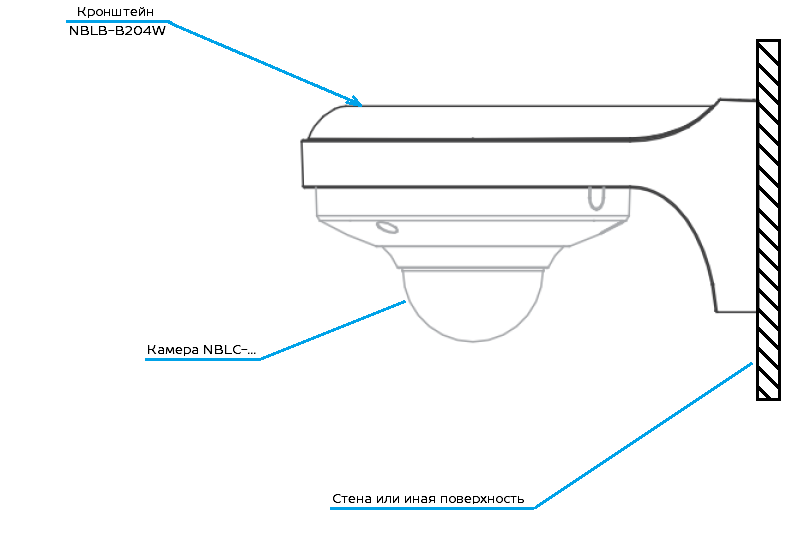 Модель NBLB-B204WОбласть применения Для крепления купольных видеокамер Несущая способность1 кгМатериалАлюминийПокрытиеПорошковая краска, цвет белый, матовыйРезьбаM20 (G1/2”)Температура эксплуатации-40ºC … ~ +60ºC Рабочая влажность 0 ~ 90% без конденсата Размеры 160 x 122 x 76 мм ( ширина высота и глубина)Вес 490 грамм Комплект крепежа прилагаемыйКомплект крепежа прилагаемыйОписание комплекта крепежаГермовводОписание комплекта крепежаСаморезы и дюбели( 4 шт. х 4 шт.)Описание комплекта крепежаБолты с цилиндрической головкой под шестигранный ключ 3 шт.Описание комплекта крепежаШестигранный ключ